Integrated BillingReasonable Charges Enhancements 2013 PatchIB*2.0*458Release Notes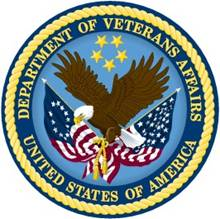 July 2013Table of Contents1.	Functional Description	11.1.	CLAIMS TRACKING DENIAL REASONS	11.2.	CLAIMS TRACKING REVIEW TYPES	11.3.	CLAIMS TRACKING REASONS NOT BILLABLE	31.4.	CLAIMS TRACKING INSURANCE REVIEW CALL REFERENCE AND AUTHORIZATION NUMBER	41.5.	CLAIMS TRACKING RELEASE OF INFORMATION SPECIAL CONSENT	51.6.	DAYS DENIED REPORT	71.7.	REASONS NOT BILLABLE REPORT	71.8.	BILL/CLAIMS ENTRY OF REASON NOT BILLABLE (?RNB)	81.9.	UPDATE FIELD	81.10.	CHARGE MASTER UPLOAD EXPAND DIVISION CHARACTERS	81.11.	CHARGE MASTER REASONABLE CHARGES FACILITY TYPE DESIGNATION	82.	Technical Description	93.	Example Screens	14Functional DescriptionThis patch contains several updates to Integrated Billing for billable event processing and reports.  Enhancements to Claims Tracking are the primary changes, including expanded Release of Information consents.  Also included are New Reasons Not Billable, significant changes to the Days Denied Report and an additional option for installing Reasonable Charges. No charges are updated or exported with this patch.CLAIMS TRACKING DENIAL REASONSAn Insurance Review that results in a Denial is assigned a reason for that denial from a standard set of reasons.  New entries are being added to this standard set of Insurance Review Denial Reasons.CLAIMS TRACKING REVIEW TYPESEach Insurance Review is assigned a Type identifying both the type of care and the type of review.  New entries are being added to the standard set of Insurance Review Types.Display and Edit with New Review Types:The Insurance Review Types are used as controls when processing the fields of an Insurance Review to determine the data related to that review.  For example the fields displayed and editable for a URGENT/EMERGENT ADMIT REVIEW are different than the fields displayed and editable for an OUTPATIENT TREATMENT review.  The new Review Types will manage review data in the same way as existing similar Review Types:SNF/NHCU REVIEW	processed same as a URGENT/EMERGENT ADMIT REVIEWINPT RETROSPECTIVE REVIEW	processed same as a URGENT/EMERGENT ADMIT REVIEWOPT RETROSPECTIVE REVIEW	processed same as a OUTPATIENT TREATMENT ReviewCLAIMS TRACKING REASONS NOT BILLABLEEach event in Claims Tracking may be assigned a Reason Not Billable to indicate the event is not billable and why.  The standard list of Reasons Not Billable is being updated, one entry is changed and several added.Update CLAIMS TRACKING NON-BILLABLE REASONS (#356.8):The name of one Reason Not Billable is being changed.      NPI/TAXONOMY ISSUES      changed to     NPI/TAXONOMY/PPN ISSUESNew CLAIMS TRACKING NON-BILLABLE REASONS (#356.8):CLAIMS TRACKING INSURANCE REVIEW CALL REFERENCE AND AUTHORIZATION NUMBERThe INSURANCE REVIEW file CALL REFERENCE NUMBER (#356.2, .09) and AUTHORIZATION NUMBER (#356.2, .28) fields are both being expanded to 35 characters.Fields Moved:Due to the additional length required these fields have been moved in the INSURANCE REVIEW file (#356.2).  Two new fields are being added as replacements and the two existing fields inactivated:INSURANCE REVIEW (#356.2) file:#.09 CALL REFERENCE NUMBER (15chr)  moved to #2.01 CALL REFERENCE NUMBER (35chr)#.28 AUTHORIZATION NUMBER  (18chr)  moved to #2.02 AUTHORIZATION NUMBER  (35chr)Data Copied:The data in the inactivated fields will be moved to the new fields so there should be no change from the user perspective except the expanded number of characters available.Data Display:These two fields are displayed on several Claims Tracking screens and reports.  If the number of characters available is too short to display the full extended length then the data will be truncated.  A '*' will be appended to the end of the data to indicate the full data is not displayed.  See Example Screens Section.Call Reference Number as Default:When a new Insurance Review is created and a Call Reference Number is entered then it is used as the default value for the Authorization Number.  This default has been removed.  Now when the Authorization Number is presented the Authorization Number of a previous Insurance Review for the event will be used as the default.  If there was no previous Insurance Review Authorization Number then no default will be presented.CLAIMS TRACKING RELEASE OF INFORMATION SPECIAL CONSENTThe Release of Information (ROI) function within Claims Tracking has been enhanced to include records of the ROI consents received and the sensitive condition they cover.  Currently each event in Claims Tracking may be assigned a Special Consent ROI: Not Required, Obtained, Required, and Refused.  This indicates if that specific event may be related to a sensitive condition requiring a Release of Information consent form from the patient.  The new option will now allow entry of a record indicating a consent form has been received for a specific sensitive condition.New CLAIMS TRACKING ROI CONSENT (#356.26) file:A new file has been created for records of Release of Information obtained from a patient with the following.  Note that each sensitive condition will have its own record.PATIENT the consent was received from.SENSITIVE CONDITION the consent for release covers.  Includes the four standard sensitive conditions requiring ROI:  DRUG ABUSEALCOHOLISM/ALCOHOL ABUSETESTING FOR OR INFECTION WITH HIVSICKLE CELL ANEMIAThe EFFECTIVE DATE when the consent for release begins.The EXPIRATION DATE when the consent for release ends.A REVOKED flag indicating the patient revoked the consent.  In this case the Expiration date is updated to the date the revocation becomes effective.  A consent may be revoked but will be active for the date range assigned.COMMENTS associated with ROI, this is intended primarily for entry of the Insurance the release consent covers.View Patient ROI Special Consent Records:A new screen has been added to display and manage the ROI consent records.  This screen has been added as an action on the main Claims Tracking Editor screen: ROI Consent (RO).  See Example Screens Section.The ROI Special Consent screen will display all ROI consents entered for the Patient.  The display order is currently active ROIs first then in reverse effective date order.  Most recent active ROIs will be at the top.  The Patient, effective date, expiration date and sensitive condition are all displayed.  In addition, a flag will indicate which consents are currently active, inactive or inactive/revoked.  The comments are displayed; however due to space limitations these are truncated.  Use the '>' to shift the view to the right to see the entire comment field, '<' shift the view back to the left.Option: Claims Tracking Edit [IBT EDIT TRACKING ENTRY], ROI Consent (RO)Add/Edit ROI Special Consent Records for a Patient:Actions associated with the new Claims Tracking Editor screen for ROI Special Consent:Add ROI Consent (AR) will allow new entries to be added.Edit ROI (ER) will allow edit of existing entries.Revoke ROI (RV) will allow an ROI consent to be flagged as revoked by the patient.  The Expiration date must be updated to the date the revocation takes effect.Delete ROI (DR) will allow a ROI record to be deleted. This should only be used if the record was entered in error.  Old records that expired should remain.Users must be assigned the new IB ROI EDIT Security Key to perform any of these actions or to modify the ROI records.Security Key:  IB ROI EDIT  (new)Updates to Claims Tracking Displays for ROI:Several Claims Tracking screens and reports have been updated to show indicators of the patients active ROI consent, if any.The main Claims Tracking Editor screen is the list of a patient's events within a timeframe.  This screen has been modified in two ways:Header of this screen will show indicators of the patient's sensitive conditions that have currently active consents, if any:  ROI: AHSEach event in the list displays the Special Consent ROI field associated with that event (Not Required, Obtained, Required, Refused).  If the Special Consent ROI is Obtained then indicators of the sensitive conditions that have active consents on the date of the event will be appended to the field:  OBTAIN(AS)Several other screens will have the following change to the header depending on the type of screen display:Headers of screens that display lists of a patient's events will show indicators of the patient's sensitive conditions that have currently active consents, if any:  ROI: AHS.Headers of screens that display the extended data of a particular event and have Special Consent ROI set to Obtained will have indicators of the sensitive conditions that have consents active on the date of the event appended: ROI: OBTAINED (AS).ROI Expired Consent Report:A new report will list the ROI Special Consents that will expire within a user specified date range.  This report has been added to the Management Reports (Billing) Menu.Option: ROI Expired Consent [IB OUTPUT ROI EXPIRED]  (new)Menu:   Management Reports (Billing) Menu [IB OUTPUT MANAGEMENT REPORTS]DAYS DENIED REPORTThe Days Denied report lists Inpatient stays that have a Denial Insurance Review. Significant updates have been made to the Days Denied Report:The charges displayed as the Amount Denied has been update to the current active charges, Reasonable Charges.Social Security Number has been removed and replaced with the last 4.The Inpatient Admission's Service is added to each denied stay in the detail section.  This is the Service the patient was in at either the admission, if that date is included in the report, or the Service the patient was in on the begin date of the report.  This Service is used to provide the summary.The Amount Denied has been added to each denied stay in the detail section.  This amount is either:if entire admission was denied and the entire stay is within the date range of the report then the Amount Denied is the full charge of the Admissionif only a partial denial then the Amount Denied is an average charge based on the full charge and the number of denied days on the reportInpatient stays of one day will now be included on the report.Events in Claims Tracking not linked to an actual clinical event will now be included on the report.  Entries are sometimes manually created so Insurance Reviews can be completed before the event is automatically entered into Claims Tracking.  The data on these types of entries will be limited as there is no source clinical event, for example there will be no service or amount displayed.Detail and Summary sections are added for other types of care than Inpatient.  Any Outpatient, Prescriptions or Prosthetics assigned a denial will be included on the report.Option:  Days Denied Report [IBT OUTPUT DENIED DAYS REPORT]REASONS NOT BILLABLE REPORTAn estimated charge for an Inpatient admission is included on the Reasons Not Billable report.  Errors were identified in the Reasonable Charges Inpatient Facility charge calculation and have been corrected:Every Inpatient stay was assumed to have been a DRG charge.  This is updated so Nursing Home Care Treating Specialties will be properly charged the Skilled Nursing per diem.Observation care will not be identified with and charged a DRG charge.The Inpatient DRG calculation did not recognize the difference between ICU and Non-ICU care and added both DRG charges to the final amount.  This is updated so each type will be identified and charged only the corresponding DRG amount.Option:  Reasons Not Billable Report [IBJD REASONS NOT BILLABLE]BILL/CLAIMS ENTRY OF REASON NOT BILLABLE (?RNB)There are cases where an event may only be partially billed and therefore will require both a bill and a Reason Not Billable.  To assist processing these types of events a new Help action has been added to Enter/Edit a Bill option.  The '?RNB' action will present the Claims Tracking entries related to the bill and allow a Reason Not Billable to be entered.  The Reason Not Billable should only be entered if the event is not fully billed.Option:  Enter/Edit Billing Information [IB EDIT BILLING INFO]UPDATE FIELDThe INSURANCE REVIEW (#356.2) FINAL OUTCOME OF APPEAL (#.29) field contained a misspelling.  This has been corrected (PARITIAL corrected to PARTIAL) and Help Text was added to the field.CHARGE MASTER UPLOAD EXPAND DIVISION CHARACTERSA list of sites is included with each version of Reasonable Charges released.  This site number was limited to 5 characters.  Actual division numbers are allowed 7 characters.  Therefore the Charge Master Upload has been modified to allow 7 character site numbers.Option:  Load Host File into Charge Master [IBCR HOST FILE LOAD]CHARGE MASTER REASONABLE CHARGES FACILITY TYPE DESIGNATIONEach VA division is identified as a particular Facility Type for Reasonable Charges, either Provider Based or Non-Provider Based.  This designation determines the charges loaded and available for use for that division.Non-Provider Based Freestanding Charges include Professional charges only.Provider Base Charges include Institutional and Professional charges for Inpatient, SNF and Outpatient care.There is the potential that a particular division's Facility Type may change which would require a complete new set of Reasonable Charges to be loaded for the new type.  Previously this was only possible when a new version was released.A new option is added to allow a site's Facility Type to be changed at any time so it is no longer dependent on a version release.  The current versions Reasonable Charges are inactivated and a new set loaded for the new Facility Type effective on a specified date.>>> CBO must approve any Facility Type change.Option:  RC Change Facility Type [IBCR RC FACILITY TYPE]  (new)Menu:    Charge Master IRM Menu [IBCR CHARGE MASTER IRM MENU]  (link)Technical DescriptionINSURANCE REVIEW (#356.2) file changes:The length of two free text fields in the INSURANCE REVIEW (#356.2) file were to be extended to 35 characters: CALL REFERENCE NUMBER (#.09) and AUTHORIZATION NUMBER (#.28).  These two fields are stored on the zero node of the file and extending the length of these fields would have violated the File Manager standard on node length.  Therefore, the fields are replaced rather than modified.  All references to the old replaced fields have been updated to reference the new fields.  The data is copied to the new fields in the post-init.The existing two fields are '*'ed for deletion and no longer used:*CALL REFERENCE NUMBER (#.09)   [0;9]    INSURANCE REVIEW (#356.2) file - inactivated*AUTHORIZATION NUMBER  (#.28)   [0;28]   INSURANCE REVIEW (#356.2) file - inactivatedTwo new fields are created on a new node (2) as replacements:CALL REFERENCE NUMBER  (#2.01)  [2,1]    INSURANCE REVIEW (#356.2) file - newAUTHORIZATION NUMBER   (#2.02)  [2,2]    INSURANCE REVIEW (#356.2) file - newThe INSURANCE REVIEW (#356.2) field TRACKING ID (#.02) is being released to update its cross reference #4 APRE.  The cross reference access to AUTHORIZATION NUMBER has been changed from the inactivated field (#.28) to the replacement (#2.02).The Pre-Init will delete the INSURANCE REVIEW (#356.2) field AUTHORIZATION NUMBER (#.28) cross reference #1 APRE1.  This field is being inactivated so the cross reference is being moved to the replacement AUTHORIZATION NUMBER field (#2.02).The Post-Init will copy the INSURANCE REVIEW (#356.2) data from the two inactivated fields to the two replacement fields:CALL REFERENCE NUMBER (#.09) data copied to CALL REFERENCE NUMBER (#2.01)AUTHORIZATION NUMBER  (#.28) data copied to AUTHORIZATION NUMBER  (#2.02)Integration Control Reference Update (ICR #5340):The integration agreement ICR #5340 between IB and the Insurance Capture Buffer (ICB) was updated.  The agreement allows ICB access to the INSURANCE REVIEW (#356.2) fields CALL REFERENCE NUMBER (#.09) and AUTHORIZATION NUMBER (#.28).  The ICR has been updated to remove those two fields and the two new replacement fields were added.OPTIONS UPDATED:Claims Tracking Edit	[IBT EDIT TRACKING ENTRY]Insurance Review Edit	[IBT EDIT COMMUNICATIONS]Appeal/Denial Edit	[IBT EDIT APPEALS/DENIALS]Pending Reviews	[IBT EDIT REVIEWS TO DO]Hospital Reviews	[IBT EDIT REVIEWS]Inquire to Claims Tracking	[IBT OUTPUT CLAIM INQUIRY]Print CT Summary for Billing	[IBT OUTPUT BILLING SHEET]Patient Insurance Info View/Edit	[IBCN PATIENT INSURANCE]Third Party Joint Inquiry	[IBJ THIRD PARTY JOINT INQUIRY]ROI Expired Consent	[IB OUTPUT ROI EXPIRED] 	(new)Management Reports (Billing) Menu	[IB OUTPUT MANAGEMENT REPORTS] 	(link)Days Denied Report	[IBT OUTPUT DENIED DAYS REPORT]Reasons Not Billable Report	[IBJD REASONS NOT BILLABLE]Enter/Edit Billing Information	[IB EDIT BILLING INFO]Load Host File into Charge Master	[IBCR HOST FILE LOAD]RC Change Facility Type	[IBCR RC FACILITY TYPE] 	(new)Charge Master IRM Menu	[IBCR CHARGE MASTER IRM MENU] 	(link)SECURITY KEY:A new Security Key IB ROI EDIT is added with this patch.  Only users assigned this Security Key will be allowed to Add or Edit ROI Consent Records in the new CLAIMS TRACKING ROI CONSENT (#356.26) file via the new ROI Consent (RO) screen in the Claims Tracking Edit [IBT EDIT TRACKING ENTRY] option.  Users that should be allowed this access need to be identified and the key assigned.Companion patch DSIV*2.2*8:The Insurance Capture Buffer (ICB) patch DSIV*2.2*8 is being released as a companion patch to IB*2*458.  The Insurance Capture Buffer accesses the two INSURANCE REVIEW fields (#356.2, .09 and .28) being replaced in this patch.  The ICB patch will update their access to use the two new replacement INSURANCE REVIEW fields (#356.2, 2.01 and 2.02).New Service Requests (NSRs)NSR #20080211 - FY 2009 Reasonable Charges Billing EnhancementsNSR #20090110 - FY 2010 Reasonable Charges Billing EnhancementPre/Post Installation OverviewThe Pre-Init of this patch will complete the following:Deletes the cross reference #1 APRE1 of the INSURANCE REVIEW (#356.2) field AUTHORIZATION NUMBER (#.28) .  This cross reference is moved to the replacement field (#2.02).The Post-Init of this patch will complete the following:Adds 3 new CLAIMS TRACKING DENIAL REASONS (#356.21) entriesAdds 3 new CLAIMS TRACKING REVIEW TYPE (#356.11) entriesAdds 14 new CLAIMS TRACKING NON-BILLABLE REASONS (#356.8) entriesModifies 1 CLAIMS TRACKING NON-BILLABLE REASONS (#356.8) file entryCopies data from two INSURANCE REVIEW (#356.2) fields being inactivated to two replacement fields:#.09 CALL REFERENCE NUMBER copied to #2.01 CALL REFERENCE NUMBER#.28 AUTHORIZATION NUMBER  copied to #2.02 AUTHORIZATION NUMBERPATCH COMPONENTSThe following is the list of components exported by this patch.File Name (Number)	Field Name (Number)		New/ModifiedCLAIMS TRACKING ROI CONSENT (#356.26)			New FileCLAIMS TRACKING ROI CONSENT (#356.26)	ROI ENTRY	(#.01)	NewCLAIMS TRACKING ROI CONSENT (#356.26)	PATIENT	(#.02)	NewCLAIMS TRACKING ROI CONSENT (#356.26)	SENSITIVE CONDITION	(#.03)	NewCLAIMS TRACKING ROI CONSENT (#356.26)	EFFECTIVE DATE	(#.04)	NewCLAIMS TRACKING ROI CONSENT (#356.26)	EXPIRATION DATE	(#.05)	NewCLAIMS TRACKING ROI CONSENT (#356.26)	REVOKED	(#.06)	NewCLAIMS TRACKING ROI CONSENT (#356.26)	DATE ENTERED	(#1.01)	NewCLAIMS TRACKING ROI CONSENT (#356.26)	ENTERED BY	(#1.02)	NewCLAIMS TRACKING ROI CONSENT (#356.26)	DATE LAST EDITED	(#1.03)	NewCLAIMS TRACKING ROI CONSENT (#356.26)	LAST EDITED BY	(#1.04)	NewCLAIMS TRACKING ROI CONSENT (#356.26)	COMMENT	(#2.01)	NewINSURANCE REVIEW (#356.2)	TRACKING ID	(#.02)	ModifiedINSURANCE REVIEW (#356.2)	*CALL REFERENCE NUMBER	(#.09)	ModifiedINSURANCE REVIEW (#356.2)	*AUTHORIZATION NUMBER	(#.28)	ModifiedINSURANCE REVIEW (#356.2)	FINAL OUTCOME OF APPEAL	(#.29)	ModifiedINSURANCE REVIEW (#356.2)	CALL REFERENCE NUMBER	(#2.01)	NewINSURANCE REVIEW (#356.2)	AUTHORIZATION NUMBER	(#2.02)	NewInput Templates	File (Number)	New/ModifiedIBT ACTION INFO	INSURANCE REVIEW (#356.2)	ModifiedIBT ADD APPEAL	INSURANCE REVIEW (#356.2)	ModifiedIBT CONTACT INFO	INSURANCE REVIEW (#356.2)	ModifiedIBT FINAL OUTCOME	INSURANCE REVIEW (#356.2)	ModifiedIBT INS VERIFICATION	INSURANCE REVIEW (#356.2)	ModifiedIBT QUICK EDIT	INSURANCE REVIEW (#356.2)	ModifiedOptions	Type	New/ModifiedIB OUTPUT MANAGEMENT REPORTS	Menu	Use as LinkIB OUTPUT ROI EXPIRED	Run Routine	NewIBCR CHARGE MASTER IRM MENU	Menu	Use as LinkIBCR RC FACILITY TYPE	Run Routine	NewProtocols	Type	New/ModifiedIBCNS EXIT	Action	Attach to MenuIBTRE  MENU	Menu	Use as LinkIBTRE ROI CONSENT	Action	NewIBTRR  MENU	Menu	NewIBTRR ROI ADD	Action	NewIBTRR ROI DELETE	Action	NewIBTRR ROI EDIT	Action	NewIBTRR ROI REVOKE	Action	NewList Templates	New/ModifiedIBT ROI SPECIAL CONSENT	NewSecurity Key	New/ModifiedIB ROI EDIT	NewExample ScreensClaims Tracking Edit [IBT EDIT TRACKING ENTRY]Claims Tracking Editor        Apr 09, 2013@10:24:28          Page:    1 of    1	Claims Tracking Entries for: IBPATIENT, ONE X0000                     ROI: D    for Visits beginning on: 05/01/11 to 04/09/13    Type      Urgent  Date              Ins.  UR    ROI           Bill  Ward	1   *INPT.    NO      03/25/13 8:21 am  YES         OBTAIN(D)     YES   13W MED 2   OPT.      NO      03/03/13 8:00 am  YES                       YES        3   INPT.     NO      10/14/12 11:35 am YES         OBTAIN(DA)    YES        4   OPT.      NO      07/14/12 10:00 am YES         REFUSED       NO          5   OPT.      NO      07/09/12 9:00 am  YES                       NO          6   OPT.      NO      07/08/12 8:00 am  YES                       NO          7   OPT.      NO      06/02/12 8:00 am  YES         OBTAIN(DA)    NO          5   OPT.      NO      11/22/11 9:00 am  YES         OBTAIN(DA)    NO          6   OPT.      NO      11/21/11 8:00 am  YES                       NO          7   OPT.      NO      10/02/11 8:30 am  YES         OBTAIN(DAH)   NO          6   OPT.      NO      10/08/11 8:00 am  YES                       NO                    Service Connected: 10%    *=Current Admission                     >>>	AT  Add Tracking Entry    HR  Hospital Reviews      DU  Diagnosis UpdateDT  Delete Tracking Entry IR  Insurance Reviews     PU  Procedure UpdateQE  Quick Edit            SC  SC Conditions         PV  Provider UpdateAC  Assign Case           AE  Appeals Edit          VP  View Pat. Ins.BI  Billing Info Edit     CP  Change Patient        RO  ROI ConsentVE  View/Edit Episode     CD  Change Date Range     EX  ExitSelect Action: Quit// ROI Special Consent           Apr 09, 2013@10:25:29          Page:    1 of    1	ROI Special Consent Entries for: IBPATIENT, ONE   Effective Expires   Special Condition                  Status   Comments	1  01/01/13  12/31/13  DRUG ABUSE                         ACTIVE   AETNA, RAILR2  01/01/12  12/31/12  DRUG ABUSE                         INACTIVE AETNA, RAILR3  01/01/12  12/31/12  ALCOHOLISM/ALCOHOL ABUSE           INACTIVE AETNA, RAILR4  01/01/11  12/31/11  DRUG ABUSE                         INACTIVE RAILROAD US5  01/01/11  12/31/11  ALCOHOLISM/ALCOHOL ABUSE           INACTIVE RAILROAD US6  01/01/11  11/12/11  TESTING FOR OR INFECTION WITH HIV  REVOKED                        Enter ?? for more actions                                         >>>	AR  Add ROI Consent       ER  Edit ROI              RV  Revoke ROIDR  Delete ROI            EX  ExitSelect Action: Quit// Expanded Claims Tracking EntryApr 09, 2013@11:12:11          Page:    1 of    3	Expanded Claims Tracking Info for: IBPATIENT, ONE X0000     ROI: OBTAINED (DA)                              For: INPATIENT ADMISSION on 10/14/12 11:35 am  Visit Information                          Treatment Authorization Info            Visit Type: INPATIENT ADMISSION        Authorization #: 999X01234-55518-A* Admission Date: OCT 14,2012@11:35:58             No. Days Approved:   3                   Ward: ICU-M                      Second Opinion Required:                  Specialty: MEDICAL ICU                Second Opinion Obtained:              Clinical Information                             Review Information                  Provider: IBPROVIDER,TWO                     Insurance Claim: YES         Admitting Diag: JAUNDICE                            Follow-up Type:               Primary Diag:                                      Random Sample: NO           1st Procedure:                                  Special Condition: NONE         2nd Procedure:                                     Local Addition: NO                                                               Ins. Reviewer:                                                              Hospital Reviewer:                                  Billing Information                                            Episode Billable: YES                         Total Charges: $  19508.2      Non-Billable Reason:                      Estimated Recv (Pri): $                    Next Bill Date:                      Estimated Recv (Sec): $              Work. Comp/OWCP/Tort:                      Estimated Recv (ter): $                      Initial Bill: K502XXX                Means Test Charges: $                       Bill Status: PRNT/TX                       Amount Paid: $  19508.2      Hospital Reviews Entered                                                        Insurance Reviews Entered                                                       1.  INPT RETROSPECTIVE REVIEW Contact  APPROVED         on  11/12/12            2.  INITIAL APPEAL Contact                              on  10/18/12            3.  CONTINUED STAY REVIEW Contact  DENIAL               on  10/16/12            4.  URGENT/EMERGENT ADMIT REVIEW Contact  APPROVED      on  10/14/12            Service Connected Conditions:                                                  Service Connected: NO                                                          +         Enter ?? for more actions                                             BI  Billing Info Edit     IR  Insurance Reviews     SE  Submit Claim to ECMERI  Review Info           DU  Diagnosis Update      EX  ExitTA  Treatment Auth.       PU  Procedure UpdateHR  Hospital Reviews      PV  Provider UpdateSelect Action: Next Screen// Insurance Review Edit [IBT EDIT COMMUNICATIONS]Insurance Reviews/Contacts    Apr 09, 2013@11:13:16          Page:    1 of    1	Insurance Review Entries for: IBPATIENT, ONE X0000          ROI: OBTAINED (DA)                         for: INPATIENT ADMISSION on 10/14/12 11:35 am    Date       Ins. Co.            Type Contact       Action    Auth. No.  Days	1   11/12/12   INSCO US HEALTHCAR  RETRO INPT         APPROVED  Retro Aut* ALL  2   10/18/12   INSCO US HEALTHCAR  1st Appeal-Clin    APPROVED  Appeal Au*   2  3   10/16/12   INSCO US HEALTHCAR  CONT. STAY         DENIAL                 1  4   10/14/12   INSCO US HEALTHCAR  URG ADM            APPROVED  999X01234*   3            Service Connected: NO                                             >>>AI  Add Ins. Review       SC  SC Conditions         PV  Provider UpdateDR  Delete Ins. Review    AE  Appeals Edit          RW  Review Wksheet PrintCS  Change Status         AC  Add Comment           CP  Change PatientQE  Quick Edit            DU  Diagnosis Update      EX  ExitVE  View/Edit Ins. Review PU  Procedure UpdateSelect Action: Quit// Expanded Insurance Reviews    Apr 09, 2013@11:13:33          Page:    1 of    2	Expanded Insurance Reviews for: IBPATIENT, ONE X0000        ROI: OBTAINED (DA)                           for: INPATIENT ADMISSION on 10/14/12 11:35 am  Contact Information                        Action Information                      Contact Date: 11/12/12                    Type Contact: INPT RETROSPECTIVE Person Contacted: Tony                              Action: APPROVED              Contact Method: PHONE                    Authorized From: ENTIRE VISIT        Call Ref. Number: Retro Ref 999X012*         Authorized To: ENTIRE VISIT             Review Date: 12/09/12                 Authorized Diag:                                                                   Auth. Number: Retro Auth 999X01*                            Insurance Policy Information                             Ins. Co. Name: INSCO US HEALTHCARE      Subscriber Name: IBPATIENT, ONE     Group Number: GRP NUM Z991               Subscriber ID: Id X999999         Whose Insurance: VETERAN                   Effective Date: 09/01/02              Pre-Cert Phone: 555-555-0000             Expiration Date: 07/27/15           ...+         Enter ?? for more actions                                             AA  Appeal Address        AI  Action Info           PU  Procedure UpdateCI  Contact Info          AC  Add Comments          PV  Provider UpdateCS  Change Status         VP  View Pat. Ins.        RW  Review Wksheet PrintIU  Ins. Co. Update       DU  Diagnosis Update      EX  ExitSelect Action: Next Screen// Appeal/Denial Edit [IBT EDIT APPEALS/DENIALS]Appeal and Denial Tracking    Apr 09, 2013@11:14:25          Page:    1 of    1	Denials and Appeals for: IBPATIENT, ONE X0000                           ROI: D    Ins. Co.         Group        Date      Action     Visit    Visit Date	1   INSCO US HEALTH  GRP NUM Z9   10/16/12  DENIAL     INPT.    10/14/12 11:35  2   INSCO US HEALTH  GRP NUM Z9   10/18/12  1st Appeal INPT.    10/14/12 11:35            Service Connected: NO                                             >>>VE  View Edit Entry       DA  Delete Appeal/Denial  IC  Ins. Co. EditQE  Quick Edit            SC  SC Conditions         EX  ExitAA  Add Appeal            PI  Patient Ins. Edit.Select Action: Quit// Expanded Appeals/Denials      Apr 09, 2013@11:15:06          Page:    1 of    3	Expanded Appeal/Denial for: IBPATIENT, ONE X0000            ROI: OBTAINED (DA)                       for: INPATIENT ADMISSION on 10/14/12 11:35 am  Visit Information                          Action Information                      Visit Type: INPATIENT ADMISSION           Type Contact: INITIAL APPEAL      Admission Date: OCT 14,2012@11:35:58           Appeal Type: CLINICAL                      Ward: ICU-M                          Case Status: CLOSED                   Specialty: MEDICAL ICU                No Days Pending:                          Attending: IBPROVIDER,TWO               Final Outcome: APPROVED           ...  User Information                           Contact Information                     Entered By: IBUSER,THREE                   Contact Date: 10/18/12               Entered On: 04/09/13 10:57 am          Person Contacted: Annie              Last Edited By: IBUSER,THREE                 Contact Method: PHONE              Last Edited On: 04/09/13 11:02 am          Call Ref. Number: Appeal Ref 999X01*                                                 Review Date:                     Comments                                                                        Service Connected Conditions:                                                  Service Connected: NO                                                          +         Enter ?? for more actions                                             AA  Appeal Address        AI  Action Info           EX  ExitCI  Contact Info          AC  Add CommentIU  Ins. Co. Update       EP  Edit Pt. Ins.Select Action: Next Screen// Hospital Reviews [IBT EDIT REVIEWS]Hospital Reviews              Apr 09, 2013@11:20:14          Page:    1 of    1	 Hospital Review Entries for: IBPATIENT, ONE X0000          ROI: OBTAINED (DA)                         for: INPATIENT ADMISSION on 10/14/12 11:35 am    Review Date    Type       Ward      Status     Specialty   Day  Next Review	1   10/14/12       Admission  ICU-M     COMPLETE   MEDICAL ICU  1                         Enter ?? for more actions                                         >>>AN  Add Next Hosp. Review VE  View/Edit Review      CP  Change PatientDR  Delete Review         DU  Diagnosis Update      EX  ExitQE  Quick Edit            PU  Procedure UpdateCS  Change Status         PV  Provider UpdateSelect Action: Quit// Expanded Hospital Reviews     Apr 09, 2013@11:21:10          Page:    1 of    2	Expanded Review for: IBPATIENT, ONE X0000                   ROI: OBTAINED (DA)                for: ADMISSION REVIEW on 10/14/12  Visit Information                          Review Information                      Visit Type: INPATIENT ADMISSION            Review Type: ADMISSION REVIEW    Admission Date: OCT 14,2012@11:35:58           Review Date: 10/14/12                      Ward:                                  Specialty: MEDICAL ICU              Specialty:                                Methodology: INTERQUAL                                                          Ins. Action:                      Criteria Information                                                            Severity of Ill: 09 - MUSCULOSKELETAL/S                                        Intensity of Svc: 10 - PERIPHERAL VASCUL                                            Criteria Met: YES                                                            Prov. Intervwed:                                                                Dec. Influenced:                                                               Non-Acute Reason: 4.01 - ALTERNATIVE BEDS UNAVAILABLE                          +         Enter ?? for more actions                                             RI  Review Information    CU  Criteria Update       PV  Provider UpdateCS  Change Status         DU  Diagnosis Update      EX  ExitAC  Add Comments          PU  Procedure UpdateSelect Action: Next Screen// Third Party Joint Inquiry [IBJ THIRD PARTY JOINT INQUIRY]Third Party Joint InquiryInsurance Reviews/Contacts    Apr 09, 2013@11:24:57          Page:    1 of    1	Insurance Review Entries for: K502XXX   IBPATIENT, ONE X0000    Date       Ins. Co.            Type Contact       Action    Auth. No.  Days	    INPATIENT ADMISSION on 10/14/12 11:35 am                                    1   11/12/12   INSCO US HEALTHCAR  RETRO INPT         APPROVED  Retro Aut* ALL  2   10/18/12   INSCO US HEALTHCAR  1st Appeal-Clin    APPROVED  Appeal Au*   2  3   10/16/12   INSCO US HEALTHCAR  CONT. STAY         DENIAL                 1  4   10/14/12   INSCO US HEALTHCAR  URG ADM            APPROVED  999X01234*   3            Service Connected: NO                                              >>>BC  Bill Charges          AR  Account Profile       VI  Insurance CompanyDX  Bill Diagnosis        CM  Comment History       VP  PolicyPR  Bill Procedures       VR  Reviews/Appeals       AB  Annual BenefitsCI  Go to Claim Screen    HS  Health Summary        EL  Patient Eligibility                          AL  Go to Active List     EX  ExitSelect Action: Quit// Print CT Summary for Billing [IBT OUTPUT BILLING SHEET]Bill Preparation Report                        Page 1  Apr 09, 2013@11:21:56IBPATIENT, ONE         000-000-0001          DOB: Jul 20, 1949INPATIENT ADMISSION on OCT 14,2012@11:35:58------------------------------------------------------------------------------- Visit Information     Visit Type: INPATIENT ADMISSION          Visit Billable: YESAdmission Date: OCT 14,2012@11:35:58         Second Opinion: NOT REQUIRED          Ward: ICU-M                        Auto Bill Date:      Specialty: MEDICAL ICU                 Special Consent: ROI OBTAINED (DA)Discharge Date: OCT 28,2012@16:45           Special Billing:     ------------------------------------------------------------------------  Insurance Information           Ins. Co 1: INSCO US HEALTHCARE     Pre-Cert Phone: 555-555-0000             Subsc.: IBPATIENT, ONE                    Type: PREFERRED PROVIDER          Subsc. ID: Id X999999                       Group: GRP NUM Z991          Coord Ben: PRIMARY                  Billing Phone: 999/555-0012     Filing Time Fr: VARIES                    Claims Phone:      Policy Comment:  Group Plan Comments:          THIS PLAN WAS FORMERLY UNDER THE NAME "LY ENTERGY" WHICH         WAS THE EMPLOYERS NAME, BUT THEY HAVE NOW UPDATED THEIR         NAME TO "CHILD MORGAN LIGHTS"                               -----------------------------------    ------------------------------------------------------------------------  Billing Information   Initial Bill: K502XXX                Estimated Recv (Pri): $            Bill Status: PRNT/TX                Estimated Recv (Sec): $          Total Charges: $  19508.2             Estimated Recv (ter): $            Amount Paid: $  19508.2               Means Test Charges: $             ------------------------------------------------------------------------  Eligibility Information       Primary Eligibility: NSC         Means Test Status: MT COPAY EXEMPT Service Connected Percent: Patient Not Service Connected    ------------------------------------------------------------------------  Diagnosis Information       Nothing on File  Associated Interim DRG Information       Nothing on File    ------------------------------------------------------------------------  Procedure Information       Nothing on File    ------------------------------------------------------------------------  Provider Information       Nothing on File    ------------------------------------------------------------------------  Insurance Review Information     Type Review: INPT RETROSPECTIVE REV      Review Date: 11/12/12         Action: APPROVED                  Insurance Co.: INSCO US HEALTHCAREAuthorized From: ENTIRE VISIT           Person Contacted: Tony  Authorized To: ENTIRE VISIT             Contact Method: PHONEAuthorized Diag:                        Call Ref. Number: Retro Ref 999X012345   Auth. Number: Retro Auth 999X0123*             Status: PENDING                                          Last Edited By: IBUSER,THREEComment:                               -----------------------------------    Type Review: INITIAL APPEAL              Review Date: 10/18/12    Appeal Type: CLINICAL                  Insurance Co.: INSCO US HEALTHCARE    Case Status: CLOSED                 Person Contacted: AnnieNo Days Pending:                          Contact Method: PHONE  Final Outcome: APPROVED               Call Ref. Number: Appeal Ref 999X0123*                                                  Status: ENTERED                                          Last Edited By: IBUSER,THREEComment:                               -----------------------------------    Type Review: CONTINUED STAY REVIEW       Review Date: 10/16/12         Action: DENIAL                    Insurance Co.: INSCO US HEALTHCARE    Denied From: 10/17/12               Person Contacted: Annie      Denied To: 10/16/12                 Contact Method: PHONE Denial Reasons: ALTERNATE LEVEL OF CAR Call Ref. Number: Ref Second 999X0123*                                                  Status: PENDING                                          Last Edited By: IBUSER,THREEComment:                               -----------------------------------    Type Review: URGENT/EMERGENT ADMIT       Review Date: 10/14/12         Action: APPROVED                  Insurance Co.: INSCO US HEALTHCAREAuthorized From: 10/15/12               Person Contacted: Annie  Authorized To: 10/14/12                 Contact Method: PHONEAuthorized Diag:                        Call Ref. Number: 999X012345   Auth. Number: 999X01234-55518-APR              Status: COMPLETE                                          Last Edited By: IBUSER,THREEComment:                               -----------------------------------    ------------------------------------------------------------------------  Hospital Review Information      Review Date: 10/14/12               Severity of Ill: 09 - MUSCULOSKELETAL/     Review Type: ADMISSION REVIEW      Intensity of Svc: 10 - PERIPHERAL VASCU       Specialty: MEDICAL ICU               Criteria Met: YES     Methodology: INTERQUAL              Prov. Intervwed:           Status: COMPLETE               Dec. Influenced:   Last Edited By: IBUSER,THREE          Non-Acute Reason: 4.01 - ALTERNATIVE Next Review Date:                        Special Unit SI:                                          Special Unit IS: Comment:                               -----------------------------------    ------------------------------------------------------------------------Inquire to Claims Tracking [IBT OUTPUT CLAIM INQUIRY]Claims Tracking InquiryClaim Tracking Inquiry                         Page 1  Apr 09, 2013@11:22:31IBPATIENT, ONE         000-000-0001            DOB: Jul 25, 1949INPATIENT ADMISSION on OCT 14,2012@11:35:58------------------------------------------------------------------------------- Visit Information     Visit Type: INPATIENT ADMISSION          Visit Billable: YESAdmission Date: OCT 14,2012@11:35:58         Second Opinion: NOT REQUIRED          Ward: ICU-M                        Auto Bill Date:      Specialty: MEDICAL ICU                 Special Consent: ROI OBTAINED (DA)Discharge Date: OCT 28,1012@16:45           Special Billing:     ------------------------------------------------------------------------  Billing Information   Initial Bill: K502XXX                Estimated Recv (Pri): $            Bill Status: PRNT/TX                Estimated Recv (Sec): $          Total Charges: $  19508.2             Estimated Recv (ter): $            Amount Paid: $  19508.2               Means Test Charges: $             ------------------------------------------------------------------------  Diagnosis Information       Nothing on File  Associated Interim DRG Information       Nothing on File    ------------------------------------------------------------------------  Procedure Information       Nothing on File    ------------------------------------------------------------------------  Provider Information       Nothing on File    ------------------------------------------------------------------------  Insurance Review Information     Type Review: INPT RETROSPECTIVE REV      Review Date: 11/12/12         Action: APPROVED                  Insurance Co.: INSCO US HEALTHCAREAuthorized From: ENTIRE VISIT           Person Contacted: Tony  Authorized To: ENTIRE VISIT             Contact Method: PHONEAuthorized Diag:                        Call Ref. Number: Retro Ref 999X012345   Auth. Number: Retro Auth 999X0123*             Status: PENDING                                          Last Edited By: IBUSER,THREE    Type Review: INITIAL APPEAL              Review Date: 10/18/12    Appeal Type: CLINICAL                  Insurance Co.: INSCO US HEALTHCARE    Case Status: CLOSED                 Person Contacted: AnnieNo Days Pending:                          Contact Method: PHONE  Final Outcome: APPROVED               Call Ref. Number: Appeal Ref 999X0123*                                                  Status: ENTERED                                          Last Edited By: IBUSER,THREE    Type Review: CONTINUED STAY REVIEW       Review Date: 10/16/12         Action: DENIAL                    Insurance Co.: INSCO US HEALTHCARE    Denied From: 10/17/12               Person Contacted: Annie      Denied To: 10/16/12                 Contact Method: PHONE Denial Reasons: ALTERNATE LEVEL OF CAR Call Ref. Number: Ref Second 999X0123*                                                  Status: PENDING                                          Last Edited By: IBUSER,THREE    Type Review: URGENT/EMERGENT ADMIT       Review Date: 10/14/12         Action: APPROVED                  Insurance Co.: INSCO US HEALTHCAREAuthorized From: 10/15/12               Person Contacted: Annie  Authorized To: 10/14/12                 Contact Method: PHONEAuthorized Diag:                        Call Ref. Number: 999X012345   Auth. Number: 999X01234-55518-APR              Status: COMPLETE                                          Last Edited By: IBUSER,THREE  Hospital Review Information      Review Date: 10/14/12               Severity of Ill: 09 - MUSCULOSKELETAL/     Review Type: ADMISSION REVIEW      Intensity of Svc: 10 - PERIPHERAL VASCU       Specialty: MEDICAL ICU               Criteria Met: YES     Methodology: INTERQUAL              Prov. Intervwed:           Status: COMPLETE               Dec. Influenced:   Last Edited By: IBUSER,THREE          Non-Acute Reason: 4.01 - ALTERNATIVE Next Review Date:                        Special Unit SI:                                          Special Unit IS: Claims Tracking Edit [IBT EDIT TRACKING ENTRY]  Release of Information	NewROI Special Consent           Apr 09, 2013@14:38:15          Page:    1 of    1	ROI Special Consent Entries for: IBPATIENT,TWENTYFIVE    Effective Expires   Special Condition                  Status   Comments	1   03/12/13  03/12/13  TESTING FOR OR INFECTION WITH HIV  INACTIVE             2   01/01/12  12/31/12  DRUG ABUSE                         INACTIVE AETNA       3   11/01/11  10/31/12  SICKLE CELL ANEMIA                 INACTIVE RAILROAD US,          Enter ?? for more actions                                          >>>AR  Add ROI Consent       ER  Edit ROI              RV  Revoke ROIDR  Delete ROI            EX  ExitSelect Action: Quit// Select Action: Quit// AR   Add ROI Consent  Add a New ROI Special Consent? NO// YESA New ROI Special Consent has been added for: IBPATIENT,TWENTYFIVESENSITIVE CONDITION: S  SICKLE CELL ANEMIAEFFECTIVE DATE: 11 1 12  (NOV 01, 2012)EXPIRATION DATE: 10 31 13  (OCT 31, 2013)COMMENT: AETNASelect Action: Quit// ER   Edit ROI  Select ROI Entry(s):  (1-4): 1--------------------------------------------------------------------------------ROI Special Consent for IBPATIENT,TWENTYFIVE:SICKLE CELL ANEMIA                   11/01/12 - 10/31/13    ACTIVE    Comment: AETNAEntered by:   IBUSER,THREE           Last Edited By:   IBUSER,THREEDate Entered: Apr 09, 2013@14:38     Date Last Edited: Apr 09, 2013@14:38--------------------------------------------------------------------------------SENSITIVE CONDITION: SICKLE CELL ANEMIA// EFFECTIVE DATE: NOV 1,2012// EXPIRATION DATE: OCT 31,2013// COMMENT: AETNA// RAILROAD US, AETNASelect Action: Quit// RV   Revoke ROI  Select ROI Entry(s):  (1-4): 3--------------------------------------------------------------------------------ROI Special Consent for IBPATIENT,TWENTYFIVE:DRUG ABUSE                           01/01/12 - 12/31/12    INACTIVE  Comment: AETNAEntered by:   IBUSER,THREE           Last Edited By:   IBUSER,THREEDate Entered: Apr 09, 2013@14:34     Date Last Edited: Apr 09, 2013@14:35--------------------------------------------------------------------------------REVOKED: Y  YESUpdate the Expiration Date with the Date the revocation becomes effective.EXPIRATION DATE: DEC 31,2012// 3 1 12  (MAR 01, 2012)Select Action: Quit// DR   Delete ROI  Select ROI Entry(s):  (1-4): 2--------------------------------------------------------------------------------ROI Special Consent for IBPATIENT,TWENTYFIVE:TESTING FOR OR INFECTION WITH HIV    03/12/13 - 03/12/13    INACTIVE  Comment: Entered by:   IBUSER,THREE           Last Edited By:   IBUSER,THREEDate Entered: Apr 09, 2013@14:35     Date Last Edited: Apr 09, 2013@14:35--------------------------------------------------------------------------------Delete this ROI Special Consent? NO// YES  Entry Deleted!ROI Special Consent           Apr 09, 2013@14:39:41          Page:    1 of    1	ROI Special Consent Entries for: IBPATIENT,TWENTYFIVE    Effective Expires   Special Condition                  Status   Comments	1   11/01/12  10/31/13  SICKLE CELL ANEMIA                 ACTIVE   RAILROAD US,2   01/01/12  03/01/12  DRUG ABUSE                         REVOKED  AETNA       3   11/01/11  10/31/12  SICKLE CELL ANEMIA                 INACTIVE RAILROAD US,          Enter ?? for more actions                                          >>>AR  Add ROI Consent       ER  Edit ROI              RV  Revoke ROIDR  Delete ROI            EX  ExitSelect Action: Quit// Select Action: Quit// >ROI Special Consent           Apr 09, 2013@15:49:32          Page:    1 of    1	ROI Special Consent Entries for: IBPATIENT,TWENTYFIVE    Effective Expires   s	1   11/01/12  10/31/13  D US, AETNA                                             2   01/01/12  03/01/12                                                          3   11/01/11  10/31/12  D US, AETNA                                               <<<     Enter ?? for more actions                                             AR  Add ROI Consent       ER  Edit ROI              RV  Revoke ROIDR  Delete ROI            EX  ExitSelect Action: Quit// ROI Expired Consent [IB OUTPUT ROI EXPIRED]		NewROI Special Consent Report - Find ROIs about to expireStart with DATE: T-10  (MAR 30, 2013)Go to DATE: T+10  (APR 19, 2013)ROI's that expire between 3/30/13 and 4/19/13 will be included on the report.Do you want to capture report data for an Excel document? NO// OUTPUT DEVICE: HOME// ROI Special Consent To Expire Mar 30, 2013 - Apr 19, 20134/9/13  11:26  PAGE 1Patient                             Effective        Expires-------------------------------------------------------------------------------IBPATIENT,FIVE                      Feb 18, 2013     Mar 30, 2013IBPATIENT,ONE                       Jan 01, 2009     Apr 09, 2013IBPATIENT,TWO                       Jan 12, 2005     Apr 04, 2013IBPATIENT,TEN                       Jan 01, 2013     Apr 03, 2013Enter/Edit Billing Information [IB EDIT BILLING INFO]  ?RNBIBPATIENT,TWENTYTWO   000-00-0000   BILL#: K70Z999 - Outpat/UB04     SCREEN <5>===============================================================================                         EVENT - OUTPATIENT INFORMATION<1> Event Date : MAR 28, 2013[2] Prin. Diag.: HYPOXEMIA - 799.02    Other Diag.: JOINT PAIN-UP/ARM - 719.42[3] OP Visits  : MAR 28, 2013,     Type       : ELECTIVE[4] Cod. Method: CPT-4    CPT Code   : OFFICE/OUTPATIENT VISIT, EST 99212                MAR 28, 2013    CPT Code   : CHEST X-RAY 71020                                 MAR 28, 2013    CPT Code   : X-RAY EXAM OF ELBOW 73070                         MAR 28, 2013[5] Rx. Refills: UNSPECIFIED [NOT REQUIRED][6] Pros. Items: UNSPECIFIED [NOT REQUIRED][7] Occ. Code  : UNSPECIFIED [NOT REQUIRED][8] Cond. Code : UNSPECIFIED [NOT REQUIRED][9] Value Code : UNSPECIFIED [NOT REQUIRED]<RET> to CONTINUE, 1-9 to EDIT, '^N' for screen N, or '^' to QUIT: ?RNB Reason Not Billable for Claims Tracking Entries associated with this Bill:--------------------------------------------------------------------------Episodes not fully billed may have a Reason Not Billable entered on the ClaimsTracking entry.  Only enter an RNB if the episode is not fully billed.Note:  There are 3 associated Claims Tracking entries.Claims Tracking Entry [1 of 3]       Entry ID#: 44212ZZ701            Type: OUTPATIENT VISIT      Visit Date: MAR 28, 2013 3:11 pm          Clinic: RADIOLOGY OOSIDREASON NOT BILLABLE: ADDITIONAL COMMENT: Claims Tracking Entry [2 of 3]       Entry ID#: 44212ZZ705            Type: OUTPATIENT VISIT      Visit Date: MAR 28, 2013 3:41 pm          Clinic: LAB DIV OOSIDREASON NOT BILLABLE: NON-BILLABLE CLINICADDITIONAL COMMENT: Claims Tracking Entry [3 of 3]       Entry ID#: 44212ZZ658            Type: OUTPATIENT VISIT      Visit Date: MAR 28, 2013 2:00 pm          Clinic: CPL-RT/PFTREASON NOT BILLABLE: ADDITIONAL COMMENT: Load Host File into Charge Master [IBCR HOST FILE LOAD]Select Site to calculate Reasonable Charges v3.12 for load into Charge Master-------------------------------------------------------------------------------Select Division: 999    1)    999         ANYCITY, MA                            021    1    2)    9994PA      ANYCITY, MA (PRRTP)                    021    1    3)    9999AA      ANYCITY, MA (NHCU)                     021    1    4)    999A4       ANYTOWN, MA                      021    1    5)    999A5       ANYTOWN, MA                          024    1    6)    999BY       ANYTOWN1, MA                            018    2    7)    999BZ       ANYCITY, MA (CBOC)                     021    2    8)    999GA       ANYWHERE, MA                        017    2    9)    999GC       ANYWHERE, MA                            021    2    10)   999GD       ANYWHERE1, MA                          023    3    11)   999GE       ANYWHERE1, MA                        021    2    12)   999MA       ANYCITY, MA (DES)                      021    2  Press return to continue or select a site:  (1-12): Days Denied Report [IBT OUTPUT DENIED DAYS REPORT]MCCR/UR DENIED DAYS INPATIENT Denials Dated Jan 01, 2005 to Apr 09, 2013                                 Dates of              Dates                                            Days ApprovedPatient               PtID  Care      Attending   Denied    Denial Reason             Appealed   on Appeal  SRVS     Amount---------------------------------------------------------------------------------------------------------------------------IBPATIENT,TWENTY      0020  01/24/05 to   5206    ALL (3)   OBSERVATION IS MORE APPRO     NO          0     SURG    $19,224                             01/27/05                                IBPATIENT,FIFTEEN     0015  02/24/05 to   1404    ALL (4)   NOT MEDICALLY NECESSARY       YES         2     NHCU     $2,777                             02/28/05                                IBPATIENT,FIFTEEN     0015  12/27/04 to   52062   ALL (1)   NOT MEDICALLY NECESSARY       NO          0     NHCU       $629                             01/02/05         IBPATIENT,EIGHT       0008  10/15/06 to   4029    ALL (1)   VA A NON PROVIDER (OUT OF     NO          0     MEDI     $3,984                             10/16/06                                IBPATIENT,TEN         0010  10/26/06 to   9761    ALL (1)   VA A NON PROVIDER (OUT OF     NO          0     MEDI         $0                             10/27/06                                IBPATIENT,TEN         0010  04/04/06 to   4029    ALL (22)  TREATMENT PROVIDED NOT CO     NO          0     MEDI    $85,807                             04/26/06                                                                                   ------                                                       32MCCR/UR DENIED DAYS OUTPATIENT Denials Dated Jan 01, 2005 to Apr 09, 2013                          Patient               PtID  Episode Date          Outpatient Treatment     Appealed  Approved          Amount---------------------------------------------------------------------------------------------------------------------------IBPATIENT,TWENTY      0020  2/25/05@13:20         OBSERVAION                  NO        NO                 $0 IBPATIENT,SIX         0006  8/9/05@08:30          OPT OPHTHALMOLOGY ST        YES       YES              $126 IBPATIENT,EIGHT       0008  6/6/06@10:40          Physical Therapy            NO        NO               $122 IBPATIENT,TWELVE      0012  1/9/12@11:00          Opt Ttrmt 2                 NO        NO                 $0 IBPATIENT,NINE        0009  8/7/06@10:00          debridement of wound        NO        NO                 $0 IBPATIENT,SIXTEEN     0016  1/2/12@09:00          remove splinter             NO        NO                 $0                                                    ------                                                       6MCCR/UR DENIED DAYS PROSTHETIC Denials Dated Jan 01, 2005 to Apr 09, 2013                 Patient               PtID  Episode Date          Outpatient Treatment     Appealed  Approved          Amount---------------------------------------------------------------------------------------------------------------------------IBPATIENT,TWENTY      0020  1/27/05               Av Prosth Auto Blood        NO        NO                $25 IBPATIENT,EIGHT       0008  10/17/05              Delivery/Labor              NO        NO               $150                                                    ------                                                       2MCCR/UR DENIED DAYS PRESCRIPTION Denials Dated Jan 01, 2005 to Apr 09, 2013        Patient               PtID  Episode Date          Outpatient Treatment     Appealed  Approved          Amount---------------------------------------------------------------------------------------------------------------------------IBPATIENT,TWENTY      0020  1/27/05               Av RxFill #: 731201         NO        NO                 $0 IBPATIENT,ELEVEN      0011  7/27/06                                           NO        NO                 $0 IBPATIENT,EIGHT       0008  10/7/05               Rx #:766415                 NO        NO                $45                                                    ------                                                       3MCCR/UR DENIED DAYS Summary Report for Reviews Dated Jan 01, 2005 to Apr 09, 2013                                                    Number         Days           Amount         Days wonService                            Denials        Denied         Denied         on Appeal---------------------------------------------------------------------------------------------------------------------------MEDICINE                               3            24          $89.791               0NHCU                                   2             5           $3,406               2SURGERY                                1             3          $19,224               0                                                --------                                                    32                                   Number                        Amount                    AppealsService                            Denials                       Denied          Appealed  Approved---------------------------------------------------------------------------------------------------------------------------OUTPATIENT                             6                           $248               2         1PRESCRIPTION                           3                            $45               0         0PROSTHETICS                            2                           $175               0         0New CLAIMS TRACKING DENIAL REASONS (#356.21):New CLAIMS TRACKING DENIAL REASONS (#356.21):DELAY IN TREATMENT/SERVICEDELAY TXOBSERVATION IS MORE APPROPRIATEOBSALTERNATE LEVEL OF CARE IS MORE APPROPRIATEALT LOCNew CLAIMS TRACKING REVIEW TYPE (#356.11):New CLAIMS TRACKING REVIEW TYPE (#356.11):New CLAIMS TRACKING REVIEW TYPE (#356.11):SNF/NHCU REVIEW25SNF/NHCUINPT RETROSPECTIVE REVIEW35RETRO INPTOPT RETROSPECTIVE REVIEW55RETRO OPTNew CLAIMS TRACKING NON-BILLABLE REASONS (#356.8):New CLAIMS TRACKING NON-BILLABLE REASONS (#356.8):New CLAIMS TRACKING NON-BILLABLE REASONS (#356.8):New CLAIMS TRACKING NON-BILLABLE REASONS (#356.8):NAMECODEECME FLAGECME PAPER FLAGAPPT CANCELLED/PT NOT SEENMC20SEEN BY PROVIDER ON SAME DAYMC21NON-BILLABLE DME/PROSTHETICMC22NON-BILLABLE PROCEDUREMC23EMPLOYEE HEALTHMC24YesNoENCOUNTER DURING INPT STAYMC25NO PROSTHETIC COVERAGECV22NON-COVERED DIAGNOSISCV23NON-COVERED ROUTINE CARECV24HDHP PLAN NOT BILLEDCV25YesNoNOT RELATED TO WC/TORT/NFCV26TRICARE PT SEEN AS VETERANCV27YesNoCOMBINED CHARGESBL08UNBUNDLED SERVICEBL09